Facultad de Ciencias Médicas de Sagua la GrandeDepartamento de Tecnología de la Salud Técnico Medio       Especialidad: VLAAsignatura: Matemática.       2 do año. Confeccionado por: Profesor Auxiliar. Esther Ribalta García Unidad: 2 Ecuaciones y funciones trigonométricasAsunto: Relaciones entre las razones trigonométricas de los ángulos complementariosObjetivo: Calcular las razones trigonométricas de los ángulos complementarios en un triángulo rectángulo, a través de ejercicios, mostrando un adecuado desarrollo del pensamiento lógico y algorítmico.Método: Elaboración conjunta      INTRODUCCIÓN-Análisis de la asistencia - Cuidado del aspecto personal y base material de estudio- Revisión de la tarea (evaluación)- Preguntas de control inicial (evaluación)1- Plantea las razones trigonométricas en un triángulo rectángulo2- Refiere lo planteado en el teorema de PitágorasMotivación: Este contenido permite promover la actividad mental en correspondencia con la contribución de la Matemática para la formación profesional.      DESARROLLOSi  α+β=90ᵒ, entonces    α  y   β  son ángulos complementarios y se cumple que:                  ,                 senα = cosβ, senβ = cosα , tanα= cot β, tan β= cot α, 90ᵒ- x y x son ángulos complementarios (90ᵒ-x+x=90ᵒ) luego para todo los valores admisibles de la variable se cumple que:   sen(90ᵒ-x) = cos x  cos(90ᵒ-x)= senx  tan(90ᵒ-x)= cotx  cot(90ᵒ-x)= tanxTeorema del triángulo rectángulo con un ángulo de 30.   En todo triángulo rectángulo el cateto que se opone al ángulo de 30o es igual a la mitad de la longitud de la hipotenusa. Triángulo característico de 30o y 60o.                         Triángulo característico de 45o.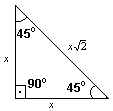 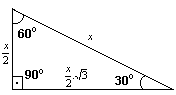 Ejemplo 1: En el triángulo ABC rectángulo en C, conocemos que y .Resuelve el triángulo ABC.Solución  Recuerda que resolver un triángulo, es determinar la amplitud de los tres ángulos y la longitud de los tres lados.    -  ( por suma de ángulos interiores de un triángulo, o por ser complementario con el  )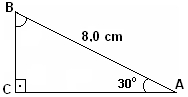   -   ( por el teorema del ángulo de , en un        triángulo rectángulo)Nota  El lado  también se puede calcular aplicando el teorema de Pitágoras o alguna de las razones trigonométricas en el triángulo rectánguloEjemplo 2: En el ejemplo anterior si tenemos como datos  y     -  ( por suma de ángulos interiores de un triángulo,   por ser complementario con el )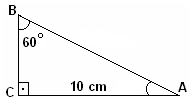                                         -    ( por el teorema del ángulo de                                            , en un triángulo rectángulo)  Ejemplo 3: En el triángulo ABC rectángulo en C, conocemos que y . Resolver el triángulo ABC.Solución                             - ( por suma de ángulos interiores de un                         triángulo, o por ser complementario con el )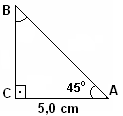  -   ( por ser el Δ ABC isósceles de base )      .Nota  El lado  también se puede calcular aplicando el teorema de Pitágoras o las razones trigonométricas seno o coseno en el triángulo rectángulo.Ejercicio: En el ejemplo anterior si tenemos como datos  y Solución                            ( por suma de ángulos interiores de un triángulo, o                                             por ser complementario con el )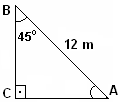                                              ( por ser el Δ ABC isósceles de base )Conclusiones:En el triángulo rectángulo, si α= 30ᵒ. ¿Cuál es la amplitud de β?¿Qué plantea el teorema de ángulo de 30ᵒ en el triángulo rectángulo?Si α= 45ᵒ, qué relación existe entre loa catetos y la hipotenusa?Estudio IndependienteEn el triángulo ABC rectángulo en C, conocemos que AB =6,0 cm y Resuelve el triángulo ABC.En el triángulo rectángulo ABC, AB =20cm y Resuelve el triángulo ABC.Bibliografía:Textos básicosColectivo de autores: Libros de texto de Matemática de Secundaria Básica y Preuniversitario. Editorial Pueblo y Educación. 1990, 1991, 1992. Colectivo de autores: Folletos complementarios de Secundaria Básica y Preuniversitario. 2005. Textos de consultaDíaz González, Mario: Problemas de Matemática para los entrenamientos. Educación Preuniversitaria I y II. Editorial Pueblo y Educación, , 2006,2007.Hernández Avalos, Jacinto: ¿Cómo estás en Matemática? Editorial Pueblo y Educación, , 2002.